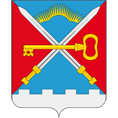 СОВЕТ ДЕПУТАТОВМУНИЦИПАЛЬНОГО ОБРАЗОВАНИЯСЕЛЬСКОЕ ПОСЕЛЕНИЕ АЛАКУРТТИКАНДАЛАКШСКОГО МУНИЦИПАЛЬНОГО РАЙОНАЧЕТВЕРТОГО СОЗЫВАРЕШЕНИЕот «04» марта 2022 года                                                                                                                      № 834Об избрании Главы администрации муниципального образования сельское поселение Алакуртти Кандалакшского муниципального района Мурманской областиВ соответствии с Федеральным законом от 06.10.2003 № 131-ФЗ «Об общих принципах организации местного самоуправления в Российской Федерации», Уставом сельского поселения Алакуртти Кандалакшского муниципального района Мурманской области, регламентом Совета депутатов сельского поселения Алакуртти Кандалакшского района, утвержденным решением Совета депутатов сельского поселения Алакуртти Кандалакшского района от 02.08.2021 № 738, Положением о конкурсе на замещение должности главы администрации муниципального образования сельское поселение Алакуртти Кандалакшского муниципального района Мурманской области, утвержденным решением Совета депутатов муниципального образования сельское поселение Алакуртти Кандалакшского муниципального района от 09.12.2021 № 794, по результатам тайного голосования, Совет депутатов муниципального образованиясельское поселение Алакуртти Кандалакшского муниципального района РЕШИЛ:1. Считать избранным Главой администрации муниципального образования сельское поселение Алакуртти Кандалакшского муниципального района Мурманской области Зайцева Льва Михайловича.2. Главе муниципального образования сельское поселение Алакуртти Кандалакшского муниципального района Самарину А.П. в течение пяти дней со дня избрания главы администрации муниципального образования сельское поселение Алакуртти Советом депутатов муниципального образования сельское поселение Алакуртти заключить с Зайцевым Л.М. контракт.4. Опубликовать настоящее решение в информационном бюллетене «Алакуртти - наша земля» и на официальном сайте сельского поселения Алакуртти Кандалакшского района.5. Настоящее решение вступает в силу со дня его официального опубликования.Глава муниципального образования сельское поселение Алакуртти Кандалакшского муниципального района                                                                           А.П. Самарин